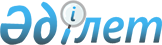 О внесении изменений и дополнений в некоторые решения Правительства Республики Казахстан
					
			Утративший силу
			
			
		
					Постановление Правительства Республики Казахстан от 23 августа 2010 года № 826. Утратило силу постановлением Правительства Республики Казахстан от 19 сентября 2014 года № 994      Сноска. Утратило силу постановлением Правительства РК от 19.09.2014 № 994.

      В целях реализации Указа Президента Республики Казахстан от 12 марта 2010 года № 936 "О дальнейшем совершенствовании системы государственного управления Республики Казахстан" Правительство Республики Казахстан ПОСТАНОВЛЯЕТ:



      1. Внести в некоторые решения Правительства Республики Казахстан следующие изменения и дополнения:



      1) утратил силу постановлением Правительства РК от 05.08.2013 № 791 (вводится в действие по истечении десяти календарных дней со дня первого официального опубликования);



      2) утратил силу постановлением Правительства РК от 29.12.2012 № 1796 (вводится в действие по истечении двадцати одного календарного дня после официального опубликования);



      3) в постановлении Правительства Республики Казахстан от 20 мая 2010 года № 454 "Вопросы Министерства нефти и газа Республики Казахстан":



      в Положении о Министерстве нефти и газа Республики Казахстан, утвержденном указанным постановлением:



      в пункте 15:



      в подпункте 32) слово "недропользованию." заменить словом "недропользованию;";



      дополнить подпунктом 33) следующего содержания:

      "33) осуществляет лицензирование видов деятельности в соответствии с законодательством Республики Казахстан.".

      Сноска. Пункт 1 с изменением, внесенным постановлением Правительства РК от 29.12.2012 № 1796 (вводится в действие по истечении двадцати одного календарного дня после официального опубликования); от 05.08.2013 № 791 (вводится в действие по истечении десяти календарных дней со дня первого официального опубликования).



      2. Настоящее постановление вводится в действие со дня первого официального опубликования.      Премьер-Министр

      Республики Казахстан                       К. Масимов

Приложение 1        

к постановлению Правительства

Республики Казахстан    

от 23 августа 2010 года № 826

Приложение 1       

к Правилам лицензирования 

отдельных видов деятельности

в сфере промышленности   

Перечень

видов деятельности, лицензируемых Министерством нефти

и газа Республики Казахстан

      1. Проектирование и (или) эксплуатация горных, нефтехимических производств, проектирование (технологическое) нефтегазоперерабатывающих производств.



      Данный вид деятельности включает следующие подвиды деятельности:



      1) проектирование (технологическое) и (или) эксплуатация горных производств;



      2) проектирование добычи нефти, газа, нефтегазоконденсата;



      3) составление проектов и технологических регламентов на разработку нефтегазовых месторождений;



      4) составление технико-экономического обоснования проектов разработки нефтегазовых месторождений;



      5) добыча нефти, газа, нефтегазоконденсата;



      6) ликвидационные работы по закрытию шахт (нефтегазовых месторождений);



      7) ведение технологических работ на месторождениях (нефти, газа, нефтегазоконденсата);



      8) каротажные работы в нефтяных, газовых скважинах;



      9) прострелочно-взрывные работы в нефтяных, газовых скважинах;



      10) бурение нефтяных, газовых скважин, в том числе на море и внутренних водоемах;



      11) подземный и капитальный ремонт скважин, демонтаж оборудования и агрегатов, установка подъемника скважин на нефтегазовых скважинах;



      12) испытания после ремонта скважин на нефтегазовых скважинах;



      13) промывка, цементация, опробование и освоение скважин нефтегазовых скважин;



      14) повышение нефтеотдачи нефтяных пластов и увеличение производительности скважин;



      15) работы по предотвращению и ликвидации нефтяных разливов на суше и море, самоизливающихся скважин, нефтяных и газовых выбросов (за исключением противофонтанных работ), консервация скважин;



      16) проектирование (технологическое) и (или) эксплуатация нефтехимических производств:



      продуктов органической химии (нефти, газа, нефтегазоконденсата); каучука, шинной, резинотехнической промышленности, технического углерода; химических волокон, полимерных материалов и пластмасс;



      по переработке нефтесодержащих отходов;



      17) экспертиза проектной и проектно-сметной документации в сфере недропользования (нефти, газа, нефтегазоконденсата), нефтегазоперерабатывающих, нефтехимических производств, выполненных на территории других государств и внедряемых в Республике Казахстан;



      18) проектирование (технологическое) нефтегазоперерабатывающих производств:



      продуктов первичной и глубокой переработки нефти;



      по компаундированию, введению присадок, добавок и компонентов в товарные бензины в целях повышения октанового числа;



      по компаундированию, введению присадок, добавок и компонентов в некондиционные нефтепродукты в целях получения бензина заданного свойства;



      по введению присадок и добавок в дизельное топливо, мазут;



      по введению присадок в нефтяные масла.



      2. Проектирование, изготовление, монтаж, ремонт бурового, нефтегазопромыслового, геологоразведочного (на нефтегазовых месторождениях), взрывозащищенного электротехнического оборудования (на нефтегазовых месторождениях), подъемных сооружений, а также котлов с рабочим давлением выше 0,7 кг/см2 и температурой теплоносителя выше 115 0С, сосудов и трубопроводов, работающих под давлением выше 0,7 кг/см2 в нефтегазовой отрасли (за исключением проектирования, изготовления, монтажа, ремонта оборудования, используемого в едином технологическом процессе).



      Данный вид деятельности включает следующие подвиды деятельности:



      1) проектирование (разработка комплексной технической, конструкторско-технологической документации, содержащей технико-экономическое обоснование, расчеты, чертежи, макеты, сметы, пояснительные записки, необходимые для изготовления оборудования);



      2) изготовление (целого оборудования, отдельных элементов, узлов, деталей, частей, блоков, вспомогательных устройств);



      3) монтаж (сборка, наладка и установка сооружений, конструкций, технологического оборудования, агрегатов, машин, аппаратов, приборов и других устройств из готовых частей, узлов, элементов на этапе эксплуатации производства, объекта);



      4) ремонт (диагностика состояния, восстановление исправности или работоспособности технического устройства, замена элементов, починка, устранение повреждений).

Приложение 2       

к постановлению Правительства

Республики Казахстан     

от 23 августа 2010 года № 826

Приложение 1-1       

к Правилам лицензирования 

отдельных видов деятельности

в сфере промышленности   

Перечень

видов деятельности, лицензируемых Министерством индустрии и

новых технологий Республики Казахстан

      1. Проектирование и (или) эксплуатация горных, химических производств.



      Данный вид деятельности включает следующие подвиды деятельности:



      1) проектирование добычи твердых полезных ископаемых (за исключением общераспространенных полезных ископаемых);



      2) составление проектов и технологических регламентов на разработку месторождений твердых полезных ископаемых;



      3) составление технико-экономического обоснования проектов разработки месторождений твердых полезных ископаемых;



      4) добыча твердых полезных ископаемых (за исключением общераспространенных полезных ископаемых);



      5) вскрытие и разработка месторождений твердых полезных ископаемых открытым и подземным способами;



      6) производство взрывных работ для добычи полезных ископаемых;



      7) ликвидационные работы по закрытию рудников и шахт (за исключением нефти, газа, нефтегазоконденсата);



      8) ведение технологических работ на месторождениях (за исключением нефти, газа, нефтегазоконденсата);



      9) подземный и капитальный ремонт скважин; демонтаж оборудования и агрегатов; установка подъемника скважин (за исключением нефтегазовых скважин);



      10) испытания после ремонта скважин (за исключением нефтегазовых скважин);



      11) промывка, цементация, опробование и освоение скважин (за исключением нефтегазовых скважин);



      12) проектирование (технологическое) и (или) эксплуатация химических производств продуктов органической (за исключением нефти, газа, нефтегазоконденсата) и неорганической химии;



      13) экспертиза проектной и проектно-сметной документации в сфере недропользования (за исключением нефти, газа, нефтегазоконденсата), химических производств, выполненных на территории других государств и внедряемых в Республике Казахстан.



      2. Переработка минерального сырья (за исключением переработки общераспространенных полезных ископаемых).



      Данный вид деятельности включает следующие подвиды деятельности:



      1) физический способ передела полезных ископаемых;



      2) физико-химический способ передела полезных ископаемых;



      3) химический способ передела полезных ископаемых;



      4) металлургический (пирометаллургия, обжиг, гидрометаллургия, прокаливание) способ передела полезных ископаемых;



      5) переработка отходов горного, обогатительного, металлургического и других промышленных производств, содержащих полезное ископаемое.



      3. Проектирование, изготовление, монтаж, ремонт химического, бурового, геологоразведочного, горно-шахтного, металлургического, энергетического оборудования, взрывозащищенного электротехнического оборудования, подъемных сооружений, а также котлов с рабочим давлением выше 0,7 кг/см2 и температурой теплоносителя выше 115 0С, сосудов и трубопроводов, работающих под давлением выше 0,7 кг/см2 в горнорудной отрасли (за исключением проектирования, изготовления, монтажа, ремонта оборудования, используемого в едином технологическом процессе).



      Данный вид деятельности включает следующие подвиды деятельности:



      1) проектирование (разработка комплексной технической, конструкторско-технологической документации, содержащей технико-экономическое обоснование, расчеты, чертежи, макеты, сметы, пояснительные записки, необходимые для изготовления оборудования);



      2) изготовление (целого оборудования, отдельных элементов, узлов, деталей, частей, блоков, вспомогательных устройств);



      3) монтаж (сборка, наладка и установка сооружений, конструкций, технологического оборудования, агрегатов, машин, аппаратов, приборов и других устройств из готовых частей, узлов, элементов на этапе эксплуатации производства, объекта);



      4) ремонт (диагностика состояния, восстановление исправности или работоспособности технического устройства, замена элементов, починка, устранение повреждений).
					© 2012. РГП на ПХВ «Институт законодательства и правовой информации Республики Казахстан» Министерства юстиции Республики Казахстан
				